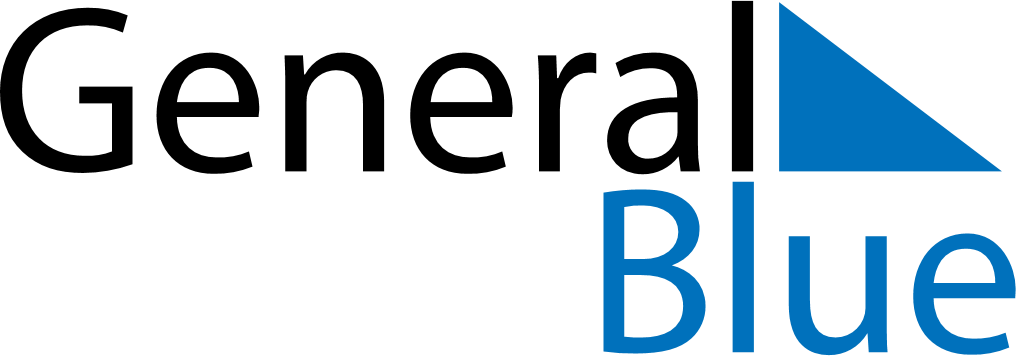 March 2022March 2022March 2022March 2022AndorraAndorraAndorraSundayMondayTuesdayWednesdayThursdayFridayFridaySaturday123445Shrove Tuesday6789101111121314151617181819Constitution Day20212223242525262728293031